ARMENIA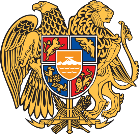 Geneva, 21 January 202035th Session of the UPR Working GroupReview of Lao People’s Democratic RepublicDelivered by Ms. Armine PetrosyanThank you, President.Armenia welcomes the delegation of the Lao People’s Democratic Republic to the UPR. We took note that the Government declared its attachment and special attention to the promotion and protection of human rights of all the Lao people since its national motto is to build a State that is of the people, by the people and for the people. We were pleased to note that the Government adopted National Strategic Plan on Reproductive Health, Services for Mothers and Newborns and Child Healthcare 2016-2025. We recommend it to continue with its efforts towards combatting infant, child and maternal mortality and malnutrition rates.We also took note of the work the Lao People’s Democratic Republic has done in the direction of the adoption and implementation of the human rights treaties. We recommend and encourage it to continue it by ratification and implementation of the international human rights instruments in collaboration with the OHCHR and other UN bodies.I thank you.